Załącznik A.IXa  - instrukcja  wypełniania  wniosku o płatność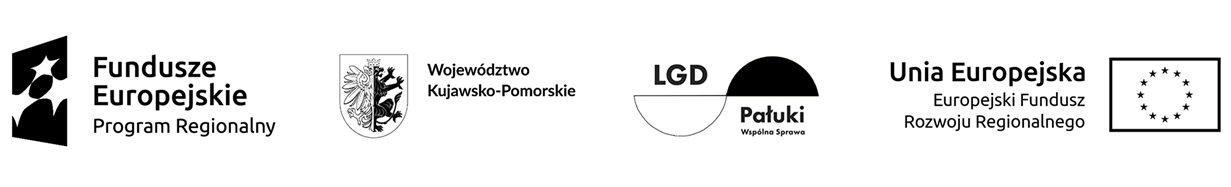 Uwagi ogólne Grantobiorca zobowiązany jest do wypełnienia wszystkich pozycji (punktów) wniosku 
o płatność, poza przypadkami, w których wskazano inaczej. Wniosek o płatność należy wypełniać elektronicznie, w języku polskim, zgodnie z trybem określonym w konkursie. Wniosek  o płatność  składamy w wersji papierowej.  Wniosek należy wypełniać z należytą starannością i z pełną odpowiedzialnością za jego treść.W przypadku, gdy do danej faktury wystawiona była faktura korygująca lub nota księgowa, 
w zestawieniu należy podać dane po aktualizacji, a do wniosku o płatność załączyć oba dokumenty.Wszystkie kwoty we wniosku o płatność wpisuje się w polskich złotych z dokładnością do dwóch miejsc po przecinku.Dowód księgowy opiewający na waluty obce powinien zawierać przeliczenie ich wartości na walutę polską według kursu zgodnego z obowiązującymi w tym zakresie krajowymi przepisami dotyczącymi podatku dochodowego, podatku od towarów i usług oraz zasadami rachunkowości, stosownie do prowadzonej przez Grantobiorcę formy działalności gospodarczej i systemu rozliczeń. Wynik przeliczenia zamieszcza się bezpośrednio na dowodzie, chyba że system przetwarzania danych zapewnia automatyczne przeliczenie walut obcych na walutę polską, a wykonanie tego przeliczenia potwierdza odpowiedni wydruk. Kwotę kwalifikowaną wykazuje się według wartości wydatku faktycznie poniesionego rozumianego jako wartość ustalona na podstawie kursu, po którym dokonano przeliczenia w związku z realizacją płatności dla danego dokumentu.W przypadku prowadzenia przez Grantobiorcę rachunku walutowego i dokonania płatności z tego rachunku ze środków tam posiadanych – według średniego kursu NBP z dnia dokonania płatności. W szczególnych przypadkach można zastosować średni kursu NBP z dnia zaksięgowania wydatku, jeśli kurs NBP jest niższy niż z dnia płatności. W przypadku wystąpienia wątpliwości w zakresie zastosowania kursu do wyliczenia kwoty kwalifikowanej dopuszcza się wskazanie przez Wnioskodawcę innego uzasadnionego przepisami kursu (jednak kwota wydatków kwalifikujących się do objęcia wsparciem po przeliczeniu nie może być wyższa od kwoty wyliczonej według średniego kursu NBP z dnia zapłaty faktury/rachunku). Płatności gotówkowe wyrażone w dokumencie finansowo-księgowym w walucie obcej należy przeliczyć według kursu obowiązującego w dniu przeprowadzenia operacji gospodarczej, tj. według średniego kursu ogłaszanego przez NBP na dzień dokonania operacji.Sekcja I Rodzaj wnioskuW polach od….do… należy wprowadzić daty zgodne z sekcją XI Harmonogram realizacji grantu z Wniosku o powierzenie grantu.Należy zaznaczyć odpowiednio Wniosek o płatność w przypadku składania wniosku o płatność lub Korekta wniosku o płatność w przypadku jeżeli Grantobiorca składa kolejny wniosek w związku ze wskazanymi błędami/nieprawidłowościami lub koryguje wcześniej złożony wniosek bez wezwania.Sekcja II Dane GrantobiorcyPole Nazwa Grantobiorcy należy wypełnić zgodnie z Wnioskiem o powierzenie grantuPole Nr umowy o powierzenie grantu należy wpisać nr umowy nadany przez LGD Pole Nr  tytuł projektu- należy wpisać tytuł  grantu Pole Przyznana kwota grantu – należy uzupełnić kwotę która została określona w § 2.Umowy o powierzenie grantu jako  środki z Europejskiego Funduszu Rozwoju Regionalnego w postaci grantu.Pole Wydatki ogółem – należy uzupełnić kwotę, która stanowi sumę wydatków kwalifikowalnych i niekwalifikowalnych poniesionych w ramach realizacji przedsięwzięcia objętego grantem, zgodnie z Sumą Kolumny 9 w tabeli Zestawienie rzeczowo-finansowe  wniosku o płatnośćPole Wydatki kwalifikowalne – należy wskazać sumę wydatków kwalifikowalnych, którą stanowią sumę kosztów objętych grantem oraz kosztów w ramach wkładu własnego Grantobiorcy – Suma Kolumny 10 w tabeli Zestawienie rzeczowo-finansowe  wniosku o płatność.Pole Wnioskowana kwota – należy uzupełnić kwotę, która stanowi nie więcej niż wynik działania  85% * kwota z  pola „Wydatki kwalifikowalne”Sekcja III Wskaźniki produktu i rezultatu osiągnięte w projekcie objętym grantem (na podstawie wniosku  powierzenie grantu)Kolumny Nazwa wskaźnika, Jednostka miary, Planowana do osiągnięcia wartość docelowa i Rok osiągnięcia wartości docelowej – należy uzupełnić zgodnie z odpowiednimi wartościami w tożsamych kolumnach z tabel w sekcjach XII.I (Wskaźniki produktu) i XII.2 (Wskaźniki rezultatu) z Wniosku o powierzenie grantu.        Kolumna Wartość osiągnięta – należy uzupełnić o wartość wskaźnika osiągniętego na dzień     składania wniosku o płatność.Kolumna Stopień realizacji  [%]- wyliczyć jako: x 100%Pole Problemy napotkane w trakcie realizacji projektu objętego grantem i sposób/sposoby ich rozwiązania – Grantobiorca opisuje wszelkie odstępstwa od założeń zawartych we Wniosku o dofinansowanie (np. odstępstwa od harmonogramu realizacji projektu). Należy pamiętać, iż opisując problemy powinno się odnieść  do środków zaradczych jakie Grantobiorca zastosował/zamierza zastosować w celu wyeliminowania problemów. Pole Planowany przebieg realizacji projektu objętego grantem w okresie trwałości –należy opisać działania, jakie Grantobiorca podejmie aby zachować trwałość projektu w okresie jego obowiązywania tj. 3 lat od daty dokonania przez LGD płatności grantu w szczególności w kontekście utrzymania wartości wskazanych wskaźników produktu i rezultatu, Sekcja IV- Zestawienie rzeczowo-finansowePozycje w „ZESTAWIENIU RZECZOWO - FINANSOWYM” zawierające dane finansowe, które należy wypełnić z dokładnością do dwóch miejsc po przecinku.Zestawienie rzeczowo-finansowe wypełniane jest zgodnie z  załącznikiem do wniosku o powierzenie grantu - biznesplan przy jednoczesnym wykorzystaniu danych zawartych w „WYKAZIE FAKTUR…” .Zakres zrealizowanych robót, dostaw i usług w ramach etapu, dla którego składany jest wniosek, wraz z określeniem mierników rzeczowych należy przypisać do tych samych pozycji zestawienia rzeczowo finansowego z realizacji operacji, do których zostały one przypisane w zestawieniu rzeczowo-finansowym będącym załącznikiem do wniosku o powierzenie grantu - biznesplan.W zestawieniu rzeczowo-finansowym z realizacji operacji należy ująć koszty całkowite oraz koszty kwalifikowalne w podziale na koszty inwestycyjne oraz koszty ogólne.W zestawieniu rzeczowo finansowanym wpisujemy koszty według umowy w podziale na koszty całkowite, koszty kwalifikowalne ogółem, w tym VAT – w przypadku Grantobiorcy, dla którego Vat nie będzie kosztem kwalifikowalnym należy wpisać 0,00.W zestawieniu rzeczowo finansowanym wpisujemy koszty według rozliczenia w podziale na koszty całkowite, koszty kwalifikowalne ogółem, w tym VAT – w przypadku Grantobiorcy, dla którego Vat nie będzie kosztem kwalifikowalnym należy wpisać 0,00.Jeżeli wartości wpisane w poszczególnych pozycjach zestawienia rzeczowo-finansowego z realizacji operacji różnią się od wartości wpisanych w tych pozycjach w zestawieniu rzeczowo-finansowym stanowiącym załącznik do decyzji, należy obliczyć odchylenia zgodnie z podanym poniżej wzorem 
i wynik wpisać w kolumnie 12 przy poszczególnych pozycjach kosztów:5.Sekcja V Postęp finansowy – Zestawienie dokumentów finansowychKolumna 1 – należy podać kolejny numer porządkowyKolumna 2 i Kolumna 3 - należy podać odpowiedni numer i datę wystawienia faktury lub innego dokumentu księgowego o równoważnej wartości dowodowejKolumna 4 – należy podać numer nadany w ramach wyodrębnionej ewidencji księgowej, do prowadzenia której Grantobiorca jest zobowiązany na mocy § 4 pkt 8 Umowy o powierzenie grantu.Kolumna 5 i Kolumna 6 – należy uzupełnić dane zgodnie z odpowiednim dokumentem księgowymKolumna 7 - należy podać nazwę towaru, usługi lub wykonanych prac zgodną z dokumentem księgowym. W przypadku, gdy nazwa na dokumencie księgowym jest zbyt długa należy dokonać skrótów umożliwiających identyfikację danej pozycji. W przypadku, gdy np. faktura częściowo dotyczy wydatków kwalifikujących się do objęcia wsparciem w ramach przedsięwzięcia, należy wskazać jedynie tę część nazwy z dokumentu odpowiadającej tej części wydatków. Jeżeli jeden dokument księgowy odnosi się do kilku pozycji z Zestawienia rzeczowo-finansowego, lub dotyczy również wydatków nie objętych projektem wtedy w polu „Nazwa towaru/usługi” należy oprócz nazwy należy umieścić nr pozycji z dokumentu księgowego np.: Granotobiorca zaplanował zakup tylko komputera przenośnego a faktura zawiera pozycje:Komputer przenośny Zestaw słuchawkowyTusze do drukarkiWtedy z polu „Nazwa towaru/usługi” wpisuje: Komputer przenośny (poz. 1)W sytuacji gdy kilka pozycji odnosi się do jednej pozycji z Zestawienia rzeczowo-finansowego, np. pozycja w Zestawieniu rzeczowo-finansowym – zakup zestawu komputerowego, na fakturze wyszczególniono:Komputer stacjonarnyMonitorKlawiaturaMyszWtedy w polu „Nazwa towaru/usługi” wpisuje tylko zakres/-y pozycji z faktury – Poz. 1-4 Kolumna 8 – należy przyporządkować wydatek do odpowiedniej pozycji w Zestawieniu rzeczowo-finansowym zgodnie z zaakceptowanym biznesplanemKolumna 9 – należy podać wszystkie daty zapłaty za dany dokument księgowy. Jeżeli np. faktura była opłacana w transzach, należy podać wszystkie daty płatności za daną fakturę. Do rozliczenia można przedstawić dokument jedynie po dokonaniu zapłaty całej kwoty wskazanej w dokumencie.Kolumna 10 - należy wpisać sumę kwot brutto faktur/dokumentów o równoważnej wartości dowodowej dla danej pozycji ujętej w Kolumnie 7 „Nazwa towaru/usługi”Kolumna 11 - należy wpisać sumę kwot brutto faktur/dokumentów o równoważnej wartości dowodowej dla danej pozycji ujętej w Kolumnie 7 „Nazwa towaru/usługi”, które spełniają warunki kwalifikowalności zgodnie z Wytycznymi w zakresie kwalifikowalności wydatków w ramach Europejskiego Funduszu Rozwoju Regionalnego, Europejskiego Funduszu Społecznego oraz Funduszu Spójności na lata 2014-2020Kolumna 12 – Kwota wydatków kwalifikowalnych (w tym VAT) - należy wpisać kwotę podatku VAT, jedynie w przypadku, gdy VAT jest kosztem kwalifikowalnym. W pozostałych przypadkach należy wpisać 0,00. Pole RAZEM: wpisać sumy odpowiednio dla Kolumn 10,11 i 12Sekcja VI. Zestawienie rzeczowo-finansoweKolumna 1 – należy podać kolejny numer porządkowyKolumny 2,3 i 4 -– uzupełnić danymi z tabeli Zestawienie rzeczowo-finansowe z zaakceptowanego biznesplanu Kolumna 5– wypełnić zgodnie z przedstawionymi fakturami/dokumentami księgowymi o równoważnej wartości dowodowejKolumny 6,7,8 – uzupełnić danymi z tabeli  Zestawienie rzeczowo-finansowe z zaakceptowanego biznesplanuKolumny 9,10,11 – wypełnić zgodnie z przedstawionymi fakturami/dokumentami księgowymi o równoważnej wartości dowodowejKolumna 12 – wyliczyć jako iloczyn 15% i odpowiedniej kwoty z Kolumny 10Kolumna 13 – wyliczyć jako iloczyn 85% i odpowiedniej kwoty z Kolumny 10Kolumna 14 – należy wyliczyć wg schematu: x 100 %Pola SUMA dla poszczególnych kolumn – należy zsumować wartości wszystkich wierszy w obrębie danej kolumnyPole Wnioskowana płatność – suma wartości poszczególnych wierszy Kolumny 137. Sekcja VII Źródła finansowania wydatkówNależy wypełnić tabelę z określeniem poniesionych kosztów przy realizacji zadania ze względu na źródła finansowania. Jeżeli Grantobiorca do realizacji zadania otrzymał środki z innych źródeł, należy określić również źródło otrzymania tych środków oraz uwzględnić wkład środków publicznych w kosztach realizacji zadania.8. Sekcja VIII Informacje Pole Projekt objęty grantem jest realizowany zgodnie z zasadami horyzontalnymi - należy zaznaczyć kwadrat jeżeli przedsięwzięcie jest realizowane zgodnie z informacjami, jakie Grantobiorca zawarł we Wniosku  powierzenie grantu odnośnie poszczególnych polityk horyzontalnych, tj. 1. Zasadą równości szans kobiet i mężczyzn. 2. Zasadą równości szans i niedyskryminacji, w tym dostępności dla osób z niepełnosprawnościami. 3. Zasadą zrównoważonego rozwoju (w szczególności minimalizowanie oddziaływania działalności człowieka na środowisko, w tym nakierowanych na spełnienie acquis w obszarze środowiska). Jeżeli projekt był realizowany bez zachowania zasad horyzontalnych, należy w polu opisowym należy wskazać przyczyny i wskazać planowane i podjęte działania naprawcze.Pole Miejsce przechowywania dokumentacji – należy wskazać dokładny adres (miejscowość, nr domu/nr lokalu, kod pocztowy) przechowywania dokumentacji związanej z realizacją projektu objętego grantem9. Sekcja IX ZałącznikiNależy zaznaczyć odpowiednie kategorie składanych załączników i w obrębie każdej kategorii wyszczególnić wszystkie dokumenty.Załącznikami będą:Do wniosku o rozliczenie grantu należy dołączyć:  kopie faktur potwierdzone za zgodność z oryginałem,  dokumenty potwierdzające faktyczne poniesienie wydatku (potwierdzone za zgodność kopie lub wydruki elektroniczne opatrzone pieczęcią nagłówkową Grantobiorcy i czytelnym podpisem jego przedstawiciela – np. osoby odpowiedzialnej za księgowość),  dokumenty potwierdzające zastosowanie zasady konkurencyjności (oryginały lub kopie potwierdzone za zgodność),  materiały zdjęciowe, i inne potwierdzające zrealizowanie zadania i osiągnięcie wskaźników (listy płac, listy zgłoszeń, zrzuty ekranu stron internetowych, publikacje prasowe, plakaty, zaproszenia, banery, inne publikacje – zgodnie ze specyfika tematyczną zadania grantowego – oryginały lub kopie potwierdzone za zgodność),   inne dokumenty, które Grantobiorca uzna za ważne dla potwierdzenia prawidłowego wykonania umowy.10. Sekcja X Potwierdzenie złożenia wniosku o płatnośćNależy wpisać datę i miejsce złożenia wniosku o płatność.ZAŁĄCZNIKOPIS FAKTURY/DOKUMENTU KSIĘGOWEGO O RÓWNOWAŻNEJ WARTOŚCI DOWODOWEJ1. Na pierwszej stronie dokument powinien zawierać co najmniej informacje o współfinansowaniu projektu ze środków Europejskiego Funduszu Rozwoju Regionalnego w ramach Osi priorytetowej 7. Rozwój Lokalny Kierowany przez Społeczność Działania 7.1 Rozwój lokalny kierowany przez społeczność Regionalnego Programu Operacyjnego Województwa Kujawsko – Pomorskiego na lata 2014–2020.2. Na odwrocie dokumentu (lub na pierwszej stronie – jeśli brakuje miejsca na odwrocie) należy zamieścić:a) informacje dotyczące zgodności wydatku z umową o powierzenie grantu i nazwą przedsięwzięcia,b) informacje dotyczące związku wydatku z przedsięwzięciem poprzez zaznaczenie, do której lub których zadań/kategorii wydatku przedstawionych we wniosku o dofinansowanie przedsięwzięcia odnosi się wydatek ujęty w danym dokumencie wraz ze wskazaniem kwoty kwalifikowalnej,c) numer księgowy, pod którym dokument księgowy został zarejestrowany,W przypadku, gdy opis sporządzony na oryginałach dokumentów źródłowych wymagać będzie korekt, należy wszelkich wymaganych poprawek dokonywać wyłącznie na oryginałach dokumentów.Jedynie w sytuacjach, gdy niemożliwe jest zapisanie na dokumencie wszystkich wymaganych informacji, można do faktury/równoważnego dokumentu dołączyć załącznik integralnie związany z dokumentem głównym np. poprzez doklejenie.Wówczas na oryginalnym dokumencie powinna znaleźć się informacja o współfinansowaniu wydatku z EFRR w ramach Osi 7 RPO WK-P oraz adnotacja, że integralną część dokumentu stanowi załącznik, natomiast pozostała część wymaganego opisu zostanie ujęta w załączniku.Pierwsza strona:Wydatek współfinansowany z Europejskiego Funduszu Rozwoju Regionalnego w ramach Osi priorytetowej 7. Rozwój Lokalny Kierowany przez Społeczność Działania 7.1 Rozwój lokalny kierowany przez społeczność Regionalnego Programu Operacyjnego Województwa Kujawsko – Pomorskiego na lata 2014–2020Pierwsza strona lub rewers dokumentu:Wydatek zgodny z Umową o powierzenie grantu nr ……………………………………z dnia………………………………………….na realizację przedsięwzięcia pn. ……………………………………Pozycja w zestawieniu rzeczowo-finansowym:…………………………….. (nr pozycji  zestawienia rzeczowo-finansowego z wniosku  płatność)Numer księgowy/ewidencyjny: ………………………………………………………………………………………………………….Data, podpis i pieczęć Grantobiorcy/os. reprezentującej